Frog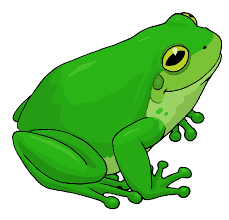 Bird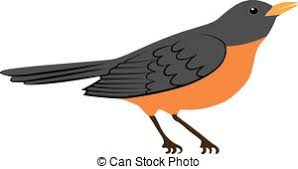 Turtle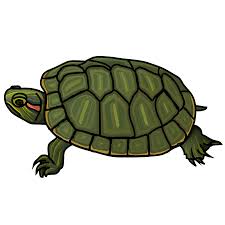 Cat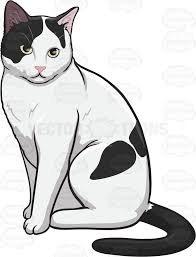 Snake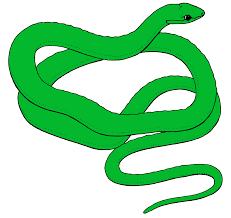 Elephant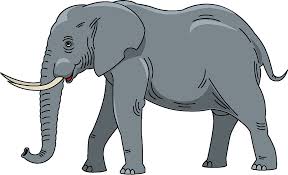 Lion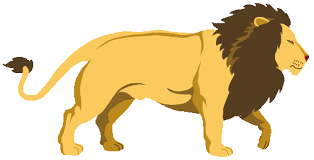 Duck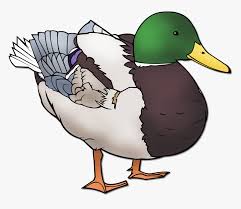 Monkey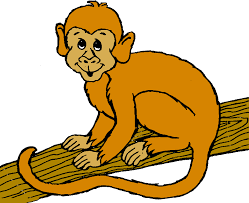 Horse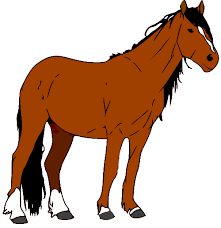 Rabbit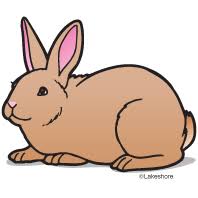 Dog 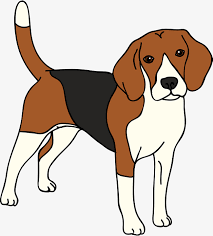 